Ход урокаРаздел:Показательные  и логарифмические уравнения и неравенстваПоказательные  и логарифмические уравнения и неравенстваФИО педагога Дата:  Класс: Количество присутствующих: Количество отсутствующих:Тема урока:Показательные уравнения и их системыПоказательные уравнения и их системы Цели обучения в соответствии 
с учебной программой:11.2.2.7 уметь решать  системы показательных уравнений11.2.2.7 уметь решать  системы показательных уравненийЦели урока:уметь решать системы показательных уравнений применяя способы: алгебраического суммирования, подстановки, метод замены переменнойуметь решать системы показательных уравнений применяя способы: алгебраического суммирования, подстановки, метод замены переменнойКритерии оценивания:умеет  решать системы показательных уравнений, применяя способы: алгебраического суммирования, подстановки, метод замены переменнойумеет  решать системы показательных уравнений, применяя способы: алгебраического суммирования, подстановки, метод замены переменнойЭтап урока/ ВремяДействия педагогаДействия ученикаОцениваниеРесурсыПриветствие, создание коллаборативной среды/ 2 минЯ рада видеть всех сегодня на уроке. Надеюсь, что вы будете работать в полную меру сил, атмосфера на уроке  будет доброжелательная, можно ошибаться, сомневаться, консультироваться, но давайте дадим себе установку разобраться со всеми ошибками разобраться и уйти с урока с усвоенным материалом. Согласны? Желаю всем удачи.Организует актуализацию требований к ученику с позиции учебной деятельности.Создает усорвия для формирования внутренней потребности учеников во включение в учебную деятельность.Приветствует учеников. Прием «Поделись улыбкой».Знакомит с тцелью урока.Принимают участие в постановке темы (цели) урока. Осмысливают поставленную цель.
ПрезентацияАктуализация знаний/ 5 мин.Прием «СВЕТОФОР»Найдите корень уравнения устно:3х=27() х=1()х= 167х=6х=0,3х=0,00810,2х=0,000064()х+2=()6(6)2х+5=1Организует фиксирование индивидуального затруднения, выявление места и причины затруднения, обобщение актуализированных знаний.ВЗО
ПрезентацияРешение упражнений / 20 минКласс делится на группы, называя времена года.Метод « Автобусная остановка».На 4 плакатах развешанных в 4 частях класса записаны по 3 примера и 2 системы разного уровня сложности. Группы выполняют решение  на своих остановках, затем переходят на следующую остановку двигаясь  по часовой стрелке . Они изучают решение  уравнений и систем уравнений ничего не исправляя. Если они с чем то не согласны , то пишут рядом свой вариант решения и так проходят все остановки.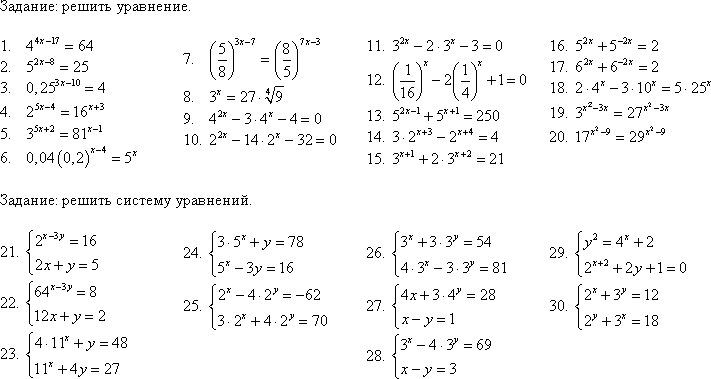 Организует реализацию поставленной цели, подводящий диалог, фиксирование новых знаний и умений в речи и знаках.ВЗО, СО
ПрезентацияРешение упражнений / 20 минКласс делится на группы, называя времена года.Метод « Автобусная остановка».На 4 плакатах развешанных в 4 частях класса записаны по 3 примера и 2 системы разного уровня сложности. Группы выполняют решение  на своих остановках, затем переходят на следующую остановку двигаясь  по часовой стрелке . Они изучают решение  уравнений и систем уравнений ничего не исправляя. Если они с чем то не согласны , то пишут рядом свой вариант решения и так проходят все остановки.Организует усвоение учениками нового способа действий с проговариванием во внешней речи.ВЗО, СО
ПрезентацияФормативное оценивание/ 10 мин.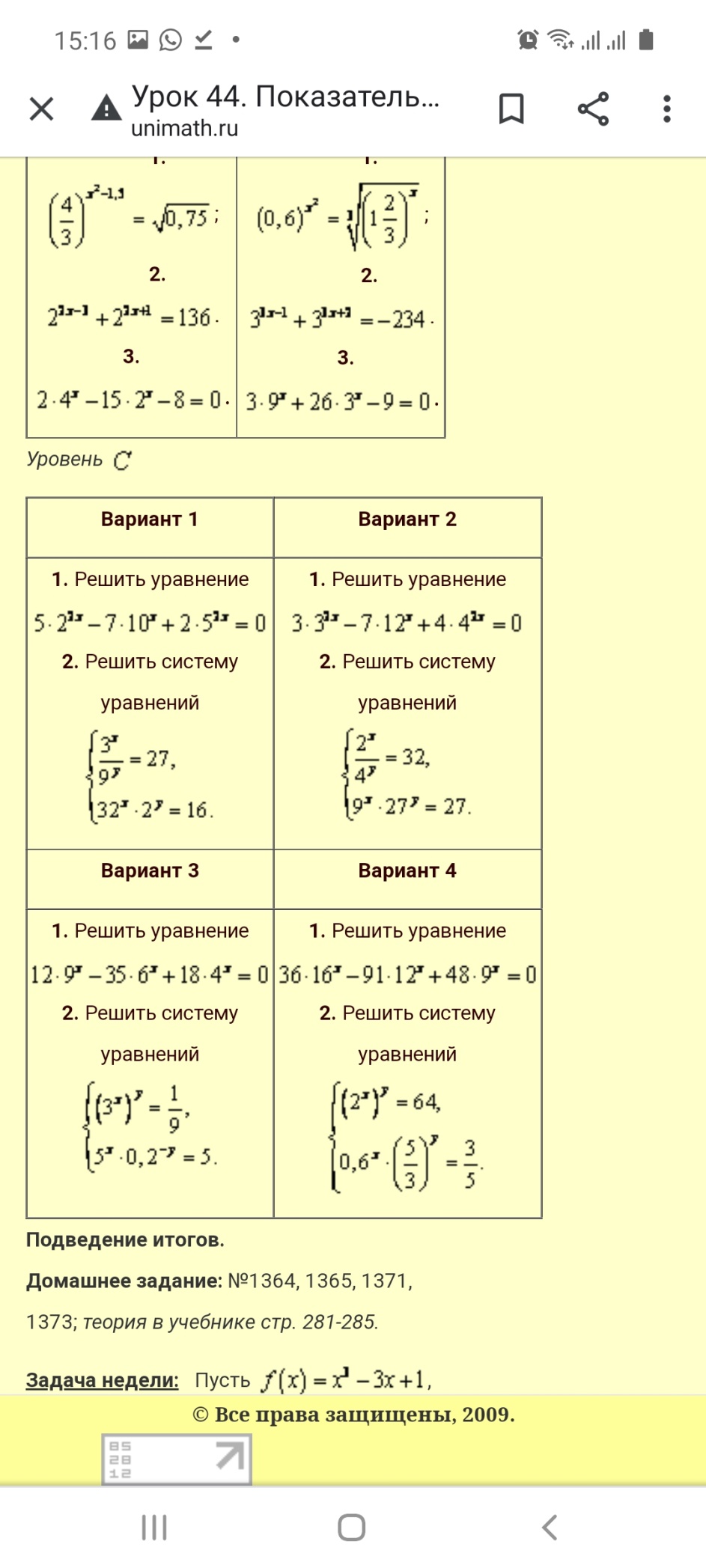 Организует выполнение учащимися самостоятельной работы на новые знания и умения, самопроверку, выявление места и причины затруднений, работу над ошибками.ФО
ПрезентацияДомашнее задание/ 1 мин.Дает разъяснение по домашнему заданию.Записываю домашнее задание. Осмысливают выполнение домашнего задания. Задают вопросы по домашнему заданию.Домашнее задание:
ПрезентацияРефлексия/ 2 мин. Прием «Три М»:Учащимся предлагается назвать три момента, которые у них получились хорошо в процессе урока, и предложить одно действие, которое улучшит их работу на следующем уроке.Организует фиксирование нового содержания, рефлексию, самооценку учебной деятельности.Ответить на вопросы: Что узнал?Чему научился?Что осталось непонятным? Над чем надо поработать?СО
Презентация